Вместе с детьми: поделки к 8 марта своими рукамиНадвигается самый женский праздник – время, когда все дети радуют мам, бабушек и учителей самодельными подарками! Предлагаем несколько идей того, что можно сделать к 8 марта вместе с детьми. Детские поделки к 8 мартаЦветочный букет Такой бумажный букет дополнит подарок для учительницы или воспитательницы в детском саду. 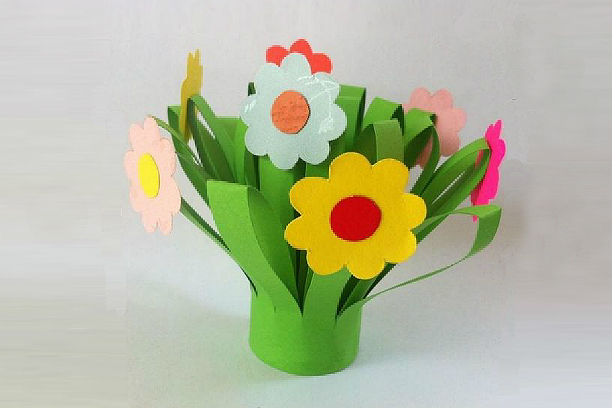 Чтобы сделать эту поделку к 8 марта своими руками, вам понадобятся только ножницы, клей и цветная бумага.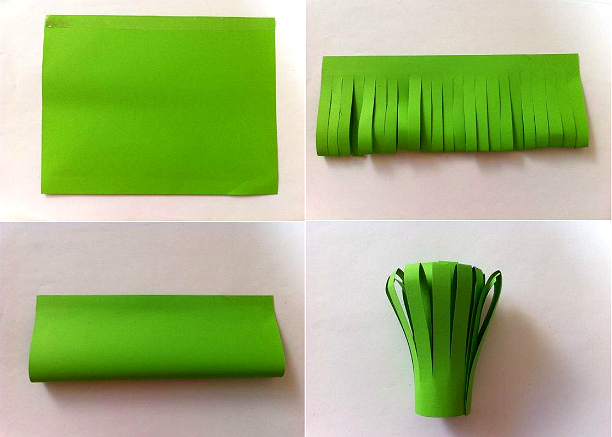 Начните с создания зеленой основы. Согните зеленый лист пополам, затем склейте верхнюю часть. Нижнюю часть разрежьте так, чтобы получилась «трава».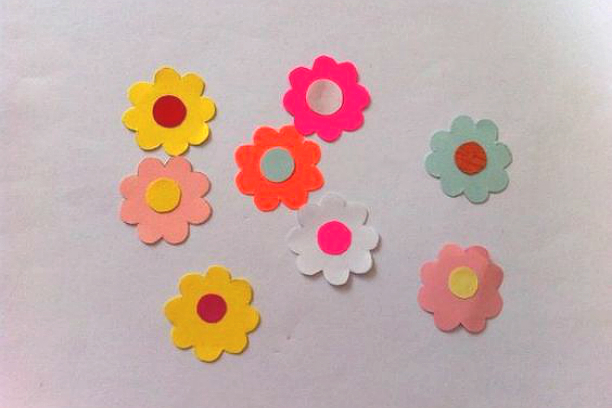 Из разноцветной бумаги сделайте несколько цветочков. Это могут быть ромашки или любые другие цветы, которые нравятся ребенку. Переверните импровизированную траву и украсьте ее цветами. Готово! Любовное дерево Этот подарок оценит бабушка или тетя вашего малыша. Простой мастер-класс поможет вам сделать симпатичные поделки к 8 марта для всех родственников: 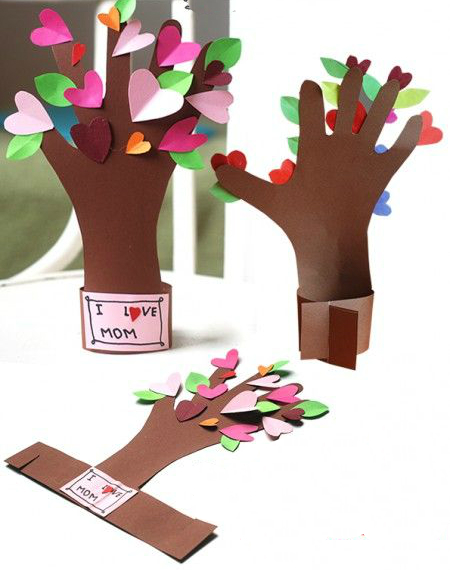 На цветном коричневом картоне помогите ребенку обвести ладошку. Вырежьте две детали, склейте между собой. Затем на цветной бумаге нарисуйте много сердечек, вырежьте их. Дополнительно из зеленой бумаги изготовьте несколько листочков. Наклейте на дерево-ладошку дополнительные детали. С помощью прямоугольной полоски картона сделайте основание. На основание можно наклеить признание в любви или просто фразу «С 8 марта»! Композиция из растений Дарить обычный цветок в горшке – скучно, а вот такая композиция из суккулентов будет оценена по достоинству! По отдельности маленькие кактусы и суккуленты стоят совсем недорого. 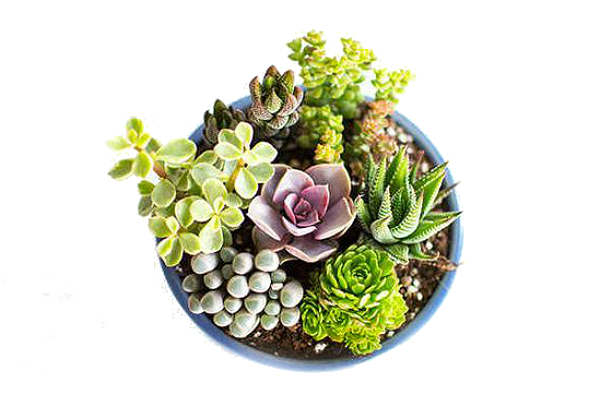 Подготовьте красивый горшок. Кстати, его можно украсить отпечатками детских ладошек и поздравительными надписями. Возьмите несколько разных кактусов и суккулентов. Положите на дно горшка керамзит, сверху – землю. Вместе с ребенком создайте флористическую композицию. Дайте малышу простор для фантазии, мягко направляя его действия. Можно использовать не только растения, но и ракушки, цветные камушки и даже маленькие игрушки. 